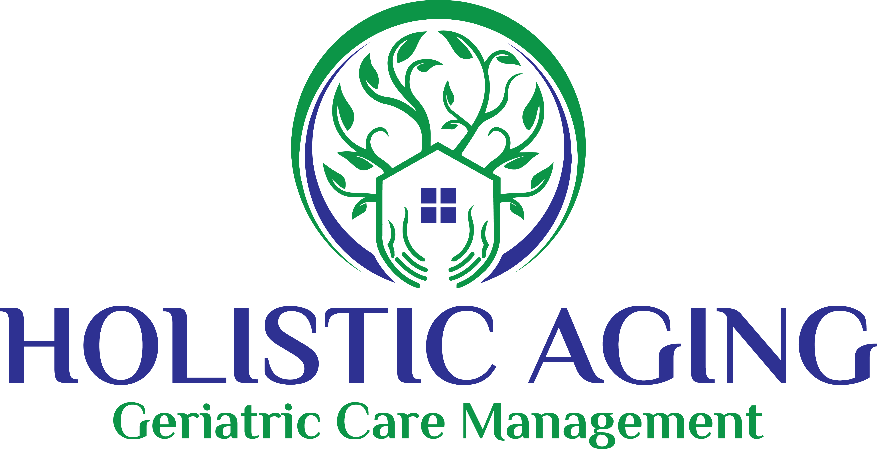 HIPAA Right of Access Form  I, __________________________ direct my health care and medical services providers and payers to disclose and release my protected health information described below to: Company Name: Holistic Aging/Options for Elder Care Life Care Manager  Name:___________________________________ Cell Phone:  ___________________ Relationship:  _____________________________ E-Mail:  _______________________ 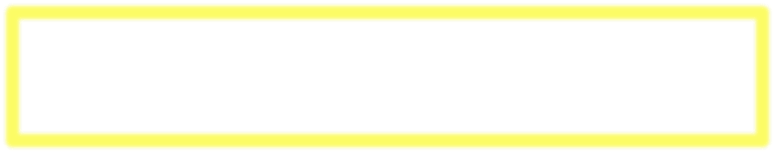 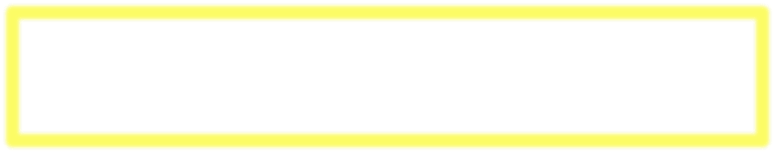 Health Information to be disclosed upon the request of the person named above --  (Check either A or B): ______________________________________________________ Form of Disclosure (unless another format is mutually agreed upon between my provider and designee):  An electronic record or access through an online portal  Hard copy This authorization shall be effective until (Check one):   All past, present, and future periods, OR  Date or event:__________________________________________________  unless I revoke it. (NOTE:  You may revoke this authorization in writing at any time by notifying your health care providers, preferably in writing.) _____________________________________________ 	_____________________ Name of the Individual Giving this Authorization 	 	Client's date of birth _____________________________________________ 	_____________________ Signature of the Individual Giving this Authorization  	Date Note: HIPAA Authority for Right of Access:  45 C.F.R. § 164.524 Resource provided by the ABA Commission on Law and Aging | www.americanbar.org/aging  A.  Disclose my complete health record (including but not limited to diagnoses, lab tests, prognosis, treatment, and billing, for all conditions)  OR  B.  Disclose my health record, as above, BUT do not disclose the following (check as appropriate):  Mental health records  Communicable diseases (including HIV and AIDS)  Alcohol/drug abuse treatment  Other (please  specify): 